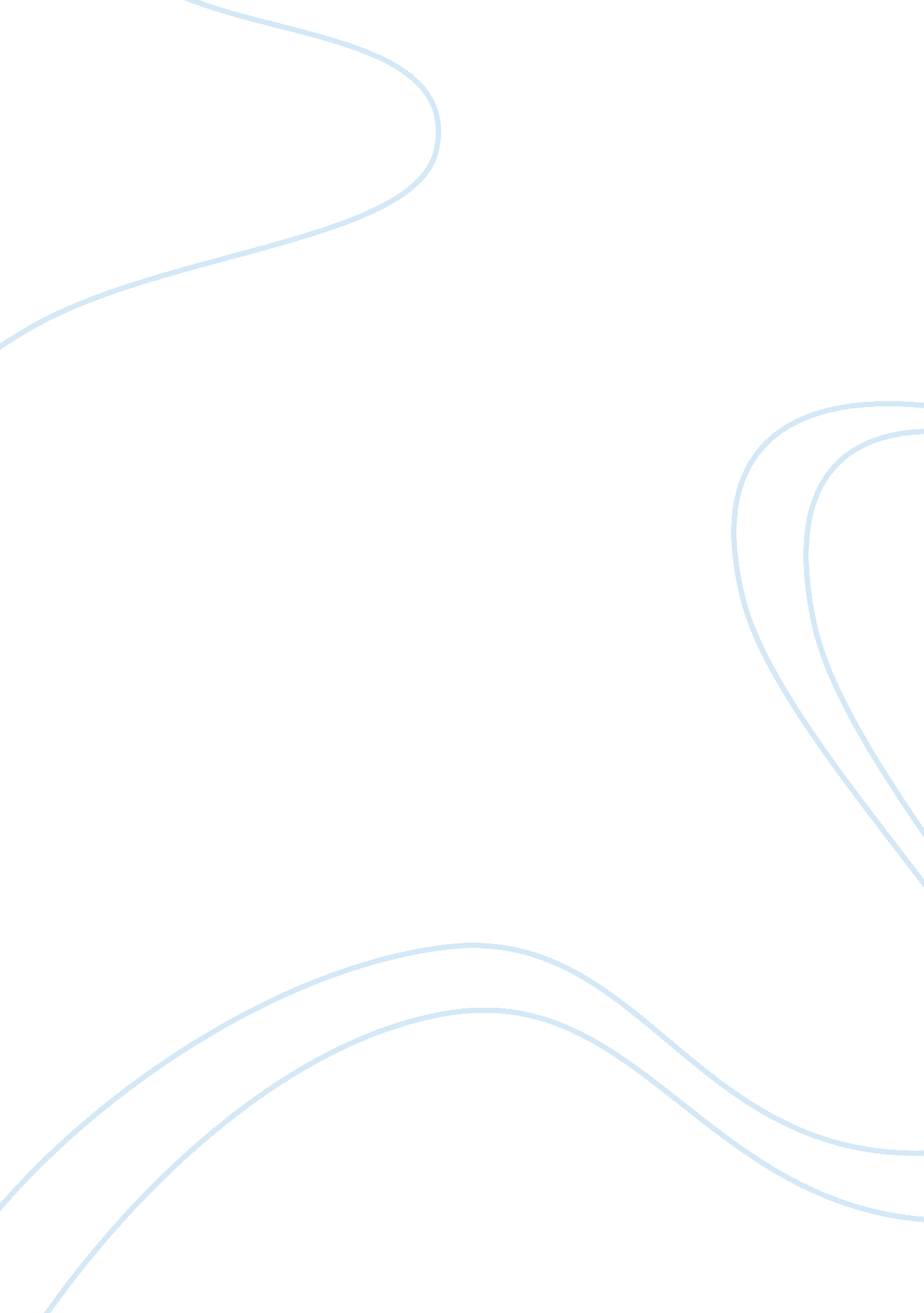 Describe person essay samplePsychology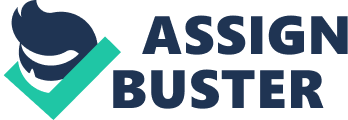 If you are looking for words to describe a person you love the most; choosing words that describe his personality, behavior, character, and mind will really make that person feel special. You can choose from an ocean of English language adjectives to describe a person. However, before choosing these words, make sure that it sounds good, and not like you are actually describing a thing. If you are searching for good words for writing a love poem for your loved one, first understand the meaning of descriptive adjectives and then sort out the ones, you think match the person’s qualities, behavior, way of thinking, personality, character, and other determining factors. In order to describe a person in a good way, you can choose simple and understandable words such as intelligent, well-mannered, awesome, good-looking, charming, beautiful, fascinating, graceful, lovely, and similar others. On the other side of the picture, if you want to choose a word to describe the negative aspects of a person, then again there are many words. Some examples include bizarre, clumsy, feeble, hideous, ugly, stupid, insane, etc. Following is a list, where some of the mostly used words to describe a person are mentioned. Words to Describe a Person’s Appearance 
Words to Describe an Individual’s Personality 
List of Descriptive Words Related to Feelings 
Pleasant 
Dangerous 
Upset 
Worried 
Unhelpful 
Tense 
Timid 
Amused 
Confused 
Kind-hearted 
Harmonious 
Hurt 
Smiling 
Instinctive 
Confident 
Adorable 
Unselfish 
Jovial 
Homely 
Bright 
Angry 
Elegant 
Mysterious 
Nervous 
Bewildered 
Disagreeable 
Hot-tempered 
Dynamic 
Combative 
Afraid 
Glamorous 
Gifted 
Great 
Healthy 
Humorous 
Faithful 
Thoughtful 
Sincere 
Proud 
Magnificent 
Prudent 
Bad 
Drab 
Thrifty 
Kind 
Perfect 
Silent 
Creepy 
Jolly 
Skillful 
Lively 
Alluring 
Loyal 
Wrong 
Filthy 
Skinny 
Horrible 
Sweet 
Clever 
Curious 
Handsome 
Voracious 
Envious 
Disillusioned 
Independent 
Confused 
Self-assured 
Aggressive 
Sorrowful 
Clumsy 
Just 
Weary 
Vivacious 
Thoughtful 
Dominating 
Plucky 
Determined 
Tired 
Lovely 
Pleasing 
Anxious 
Fair 
Versatile 
Emotional 
Dull 
Practical 
Testy 
Beautiful 
Honest 
Vengeful 
Attractive 
Trustworthy 
Peaceful 
Well-cultured 
Frank 
Fine 
Ill-mannered 
Inventive 
Sore 
Wild 
Reliable 
Calm 
Splendid 
Open-minded 
Zestful 
Wonderful 
Cruel 
Mature 
Cheerful 
Successful 
Silly 
Snobbish 
Smart 
Bored 